Beschrijving bestaande infrastructuur////////////////////////////////////////////////////////////////////////////////////////////////////////////////////////////////////////////////////////////////////////////////////////////////////////////////////////////////////////////////////////////////////////////////////////////////////////////////////////////////Bestaande infrastructuurGeef een overzicht van de bestaande gebouwen in het patrimonium van de voorziening. Voeg hieronder een plan toe met de aanduiding van de verschillende gebouwen binnen de voorziening. Functionele en bouwtechnische tekortkomingenGeef voor elke van de gebouwen waarbij vervanging of renovatie noodzakelijk is de belangrijkste tekortkomingen op functioneel en bouwtechnisch vlak. Geef aan of er eerder verbouwingswerken werden uitgevoerd aan de infrastructuur en wanneer deze werden uitgevoerd. (max. 200 woorden of 1200 tekens)Bijlage: foto’sVoeg hieronder foto’s toe om uw argumentatie onder 2 Functionele en bouwtechnische tekortkomingen te staven. Datum: Auteur: Onderwerp: GebouwAdres (straat, nummer, postcode en gemeente) BouwjaarDatum ingebruiknameZorgvorm(en)CapaciteitErfgoedwaardeVervanging/ renovatie noodzakelijk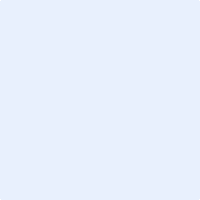 